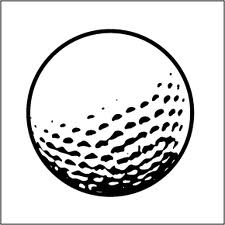 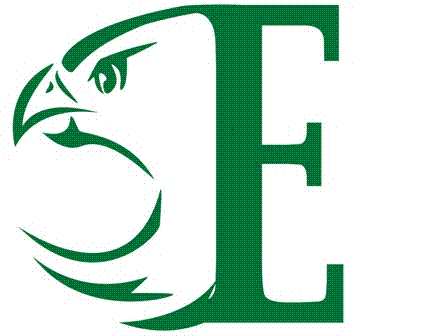 DateTimeHost TeamLocationAugust 243:00pm EnloeHeddinghamAugust 313:00pm HeritageHeritage Golf ClubSeptember 83:30pmSanderson or W. F.Olde’ Liberty or Falls VillageSeptember 143:30pmLeesvilleWildwoodSeptember 213:00pmBroughtonLonnie Pool Golf ClubSeptember 293:30pmWakefieldWakefield Golf ClubOctober 53:00pm MillbrookNorth Ridge CCOctober 13*3:00pm Wake Forest or SHSOlde’ Liberty Or Falls VillageOctober 20Regional’sChapel Hill Country Club